5.	ทรัพย์สินที่ใช้ในการประกอบธุรกิจสินทรัพย์ถาวรที่ใช้ในการประกอบธุรกิจ				ณ วันที่ 30 กันยายน 2559 บริษัทฯ มีสินทรัพย์ถาวร ประกอบด้วย ที่ดิน อาคารและส่วนปรับปรุงอาคาร ระบบไฟฟ้า เครื่องจักรและอุปกรณ์โรงงาน เครื่องตกแต่ง ติดตั้ง และอุปกรณ์สำนักงาน ยานพาหนะ และงานระหว่างก่อสร้าง ซึ่งมีมูลค่าตามบัญชีสุทธิเท่ากับ 564.8 ล้านบาท คิดเป็นร้อยละ 41.4 ของสินทรัพย์รวม ซึ่งมีรายละเอียดดังนี้ทั้งนี้ รายการสินทรัพย์ถาวรของบริษัทฯ ตามที่แสดงไว้ข้างต้นสามารถแสดงรายละเอียดจำแนกตามประเภทของสินทรัพย์ได้ดังนี้ที่ดิน	ณ วันที่ 30 กันยายน 2559 บริษัทฯ มีที่ดิน ซึ่งมีมูลค่าตามบัญชีสุทธิเท่ากับ 37.6 ล้านบาท คิดเป็นร้อยละ 2.8 ของสินทรัพย์รวม ซึ่งมีรายละเอียดดังนี้อาคารและส่วนปรับปรุงอาคาร	ณ วันที่ 30 กันยายน 2559 บริษัทฯ มีอาคารและส่วนปรับปรุงอาคาร ซึ่งมีมูลค่าตามบัญชีสุทธิเท่ากับ 225.5 ล้านบาท คิดเป็นร้อยละ 16.5 ของสินทรัพย์รวม ซึ่งมีรายละเอียดดังนี้เครื่องจักรและอุปกรณ์โรงงาน และระบบไฟฟ้า	ณ วันที่ 30 กันยายน 2559 บริษัทฯ มีเครื่องจักรและอุปกรณ์โรงงาน และระบบไฟฟ้า ซึ่งมีมูลค่าตามบัญชีสุทธิเท่ากับ 270.9 ล้านบาท คิดเป็นร้อยละ 19.9 ของสินทรัพย์รวม ซึ่งมีรายละเอียดดังนี้เครื่องตกแต่ง ติดตั้ง และอุปกรณ์สำนักงาน	ณ วันที่ 30 กันยายน 2559 บริษัทฯ มีเครื่องตกแต่ง ติดตั้ง และเครื่องใช้สำนักงาน ซึ่งมีมูลค่าตามบัญชีสุทธิเท่ากับ 12.0 ล้านบาท คิดเป็นร้อยละ 0.9 ของสินทรัพย์รวม ซึ่งมีรายละเอียดดังนี้ยานพาหนะ	ณ วันที่ 30 กันยายน 2559 บริษัทฯ มียานพาหนะ ซึ่งมีมูลค่าตามบัญชีสุทธิเท่ากับ 12.7 ล้านบาท คิดเป็นร้อยละ 0.9ของสินทรัพย์รวม ซึ่งมีรายละเอียดดังนี้สินทรัพย์ไม่มีตัวตน		ณ วันที่ 30 กันยายน 2559 บริษัทฯ มีสินทรัพย์ไม่มีตัวตน ประกอบด้วยโปรแกรมคอมพิวเตอร์ ซึ่งมีมูลค่าตามบัญชีสุทธิเท่ากับ 15.3 ล้านบาท คิดเป็นร้อยละ 1.1 ของสินทรัพย์รวมเครื่องหมายการค้า	ณ วันที่ 30 กันยายน 2559 บริษัทฯ เป็นเจ้าของเครื่องหมายการค้าจำนวน 1 เครื่องหมายการค้า ที่ใช้ในการประกอบธุรกิจผลิตและจำหน่ายถุงยางอนามัยและเจลหล่อลื่นภายใต้เครื่องหมายการค้า OnetouchTM ซึ่งบริษัทฯ ได้จดทะเบียนกับกระทรวงพาณิชย์ในประเทศไทย ทั้งนี้ บริษัทฯ มีนโยบายที่จะจดทะเบียนเครื่องหมายการค้า และรักษาไว้ซึ่งเครื่องหมายการค้าในประเทศไทย โดยรายละเอียดของเครื่องหมายการค้าของบริษัทฯ สามารถสรุปได้ดังนี้นอกจากนี้ บริษัทฯ อยู่ระหว่างขอจดทะเบียนเครื่องหมายการค้ากับกระทรวงพาณิชย์ในประเทศไทยจำนวน 2 เครื่องหมายการค้า ที่ใช้ในการประกอบธุรกิจผลิตและจำหน่ายถุงยางอนามัยและเจลหล่อลื่นภายใต้เครื่องหมายการค้า OnetouchTMประกันภัยธุรกิจ และทรัพย์สินที่ใช้ในการประกอบธุรกิจ		บริษัทฯ มีนโยบายที่จะเข้าทำประกันภัยในระดับที่เหมาะสม และสอดคล้องกับหลักปฎิบัติในอุตสาหกรรมเพื่อป้องกันความเสียหายที่อาจจะเกิดขึ้นกับสินทรัพย์หลักของบริษัทฯ โดยบริษัทฯ มีนโยบายที่จะต่ออายุกรรมธรรม์ประกันภัยต่างๆ เมื่อครบอายุกรรมธรรม์ อย่างไรก็ตาม ความคุ้มครองของการประกันภายของบริษัทฯ อาจจะไม่เพียงพอหรืออาจจะไม่ครอบคลุมความเสี่ยงในการดำเนินธุรกิจของบริษัทฯ ได้ทั้งหมด ทั้งนี้ ณ วันที่ 30 กันยายน 2559 บริษัทฯ มีการทำกรมธรรม์ประกันภัยที่สำคัญดังนี้นโยบายการลงทุนในบริษัทย่อย		ณ ปัจจุบัน บริษัทฯ ไม่มีบริษัทย่อยและ/หรือบริษัทร่วม อย่างไรก็ตาม หากในอนาคตบริษัทฯ จะมีการลงทุนจนทำให้เกิดบริษัทย่อยและ/หรือบริษัทร่วม บริษัทฯ ได้กำหนดกรอบการดำเนินการตามนโยบายการลงทุนของบริษัทฯ ในบริษัทย่อยและบริษัทร่วม ดังนี้บริษัทฯ มีนโยบายการลงทุนและบริหารงานในบริษัทย่อยและบริษัทร่วม โดยจะลงทุนในธุรกิจที่มีความเกี่ยวเนื่อง ใกล้เคียง หรือก่อให้เกิดประโยชน์และสนับสนุนการดำเนินธุรกิจของบริษัทฯ เพื่อเสริมสร้างความมั่นคง และผลการดำเนินงานของบริษัทฯ ทั้งนี้ บริษัทฯ จะพิจารณาสัดส่วนการลงทุน กำไรที่คาดว่าจะได้รับ ความเสี่ยงที่อาจจะเกิดขึ้น และสถานะทางการเงินของบริษัทฯ ก่อนการตัดสินใจลงทุนในโครงการต่าง ๆ โดยการอนุมัติการลงทุนดังกล่าวจะต้องได้รับจากการพิจารณาจากที่ประชุมคณะกรรมการบริษัทและ/หรือที่ประชุมผู้ถือหุ้นตามขอบเขตอำนาจการอนุมัติที่กำหนดนอกจากนี้ ในการกำกับดูแลการดำเนินงานของบริษัทย่อยและบริษัทร่วมนั้น บริษัทฯ จะส่งตัวแทนของบริษัทฯ ซึ่งมีคุณสมบัติและประสบการณ์ที่เหมาะสมกับธุรกิจที่บริษัทฯ เข้าลงทุนเข้าเป็นกรรมการในบริษัทย่อยและบริษัทร่วมของบริษัทฯ ดังกล่าว โดยตัวแทนดังกล่าวอาจเป็นประธานกรรมการ ประธานเจ้าหน้าที่บริหาร กรรมการ ผู้บริหารระดับสูง หรือบุคคลใด ๆ ของบริษัทฯ ที่ปราศจากผลประโยชน์ขัดแย้งกับธุรกิจของบริษัทย่อยและบริษัทร่วมเหล่านั้น ทั้งนี้ เพื่อให้บริษัทฯ สามารถควบคุมดูแลกิจการ และการดำเนินงานของบริษัทย่อยและบริษัทร่วมได้เสมือนเป็นหน่วยงานหนึ่งของบริษัทฯ บริษัทฯ จึงกำหนดให้ตัวแทนของบริษัทฯ จะต้องบริหารจัดการธุรกิจของบริษัทย่อยและบริษัทร่วมให้เป็นไปตามระเบียบและกฎเกณฑ์ซึ่งกำหนดไว้ในข้อบังคับ และกฎหมายที่เกี่ยวข้องกับการดำเนินธุรกิจของบริษัทย่อย และ/หรือบริษัทร่วมนั้นๆ นอกจากนี้ บริษัทฯ จะส่งตัวแทนเพื่อเป็นกรรมการในบริษัทย่อยและบริษัทร่วมดังกล่าวให้เป็นไปตามสัดส่วนการถือหุ้นของบริษัทฯ และ/หรือข้อตกลงร่วมกันในกรณีของบริษัทร่วมทั้งนี้ บริษัทฯ จะติดตามผลประกอบการและผลการดำเนินงานของบริษัทย่อยและบริษัทร่วมอย่างใกล้ชิด รวมถึงกำกับให้มีการจัดเก็บข้อมูลและบันทึกบัญชีของบริษัทย่อยและบริษัทร่วมให้บริษัทฯ ตรวจสอบประเภท/ลักษณะทรัพย์สินมูลค่าตามบัญชีสุทธิ(ล้านบาท)ลักษณะกรรมสิทธิ์ภาระผูกพัน1. ที่ดิน37.6เป็นเจ้าของติดภาระค้ำประกันกับสถาบันการเงิน2. อาคารและส่วนปรับปรุงอาคาร225.5เป็นเจ้าของติดภาระค้ำประกันกับสถาบันการเงิน3. ระบบไฟฟ้า8.6เป็นเจ้าของติดภาระค้ำประกันกับสถาบันการเงิน4. เครื่องจักรและอุปกรณ์โรงงาน262.4เป็นเจ้าของติดภาระค้ำประกันกับสถาบันการเงิน5. เครื่องตกแต่ง ติดตั้ง และอุปกรณ์สำนักงาน12.0เป็นเจ้าของภายใต้สัญญาเช่าทางการเงิน16. ยานพาหนะ12.7เป็นเจ้าของ-7. งานระหว่างก่อสร้าง26.2เป็นเจ้าของ-รวม564.8หมายเหตุ:  1 สัญญาเช่าทางการเงินจะถึงกำหนดชำระภายในปีสิ้นสุดวันที่ 31 ธันวาคม 2563	2 งานระหว่างก่อสร้างของบริษัทฯ ส่วนใหญ่ประกอบด้วยเครื่องจักรที่ใช้ในการผลิตถุงยางอนามัย หมายเหตุ:  1 สัญญาเช่าทางการเงินจะถึงกำหนดชำระภายในปีสิ้นสุดวันที่ 31 ธันวาคม 2563	2 งานระหว่างก่อสร้างของบริษัทฯ ส่วนใหญ่ประกอบด้วยเครื่องจักรที่ใช้ในการผลิตถุงยางอนามัย หมายเหตุ:  1 สัญญาเช่าทางการเงินจะถึงกำหนดชำระภายในปีสิ้นสุดวันที่ 31 ธันวาคม 2563	2 งานระหว่างก่อสร้างของบริษัทฯ ส่วนใหญ่ประกอบด้วยเครื่องจักรที่ใช้ในการผลิตถุงยางอนามัย หมายเหตุ:  1 สัญญาเช่าทางการเงินจะถึงกำหนดชำระภายในปีสิ้นสุดวันที่ 31 ธันวาคม 2563	2 งานระหว่างก่อสร้างของบริษัทฯ ส่วนใหญ่ประกอบด้วยเครื่องจักรที่ใช้ในการผลิตถุงยางอนามัย ที่ตั้งและขนาดที่ดิน(ไร่-งาน-วา)วัตถุประสงค์การถือครองลักษณะกรรมสิทธิมูลค่าตามบัญชีสุทธิ(ล้านบาท)ภาระผูกพันที่ดินที่นิคมอุตสาหกรรมปิ่นทอง จังหวัดชลบุรี(จำนวน 1 แปลง)พื้นที่ 16-0-0ที่ตั้งโรงงานผลิตถุงยางอนามัยและเจลหล่อลื่นเป็นเจ้าของ37.6ติดภาระค้ำประกันกับสถาบันการเงินรวมรวมรวม37.6หมายเหตุ: 1 โปรดพิจารณารายละเอียดสัญญาเช่าที่ดินที่นิคมอุตสาหกรรมแหลมฉบัง จังหวัดชลบุรี ในส่วนที่ 2.2.8 ข้อมูลสำคัญอื่นๆ หัวข้อที่ 8.1 	รายละเอียดสัญญาที่เกี่ยวข้องกับการประกอบธุรกิจที่สำคัญหมายเหตุ: 1 โปรดพิจารณารายละเอียดสัญญาเช่าที่ดินที่นิคมอุตสาหกรรมแหลมฉบัง จังหวัดชลบุรี ในส่วนที่ 2.2.8 ข้อมูลสำคัญอื่นๆ หัวข้อที่ 8.1 	รายละเอียดสัญญาที่เกี่ยวข้องกับการประกอบธุรกิจที่สำคัญหมายเหตุ: 1 โปรดพิจารณารายละเอียดสัญญาเช่าที่ดินที่นิคมอุตสาหกรรมแหลมฉบัง จังหวัดชลบุรี ในส่วนที่ 2.2.8 ข้อมูลสำคัญอื่นๆ หัวข้อที่ 8.1 	รายละเอียดสัญญาที่เกี่ยวข้องกับการประกอบธุรกิจที่สำคัญหมายเหตุ: 1 โปรดพิจารณารายละเอียดสัญญาเช่าที่ดินที่นิคมอุตสาหกรรมแหลมฉบัง จังหวัดชลบุรี ในส่วนที่ 2.2.8 ข้อมูลสำคัญอื่นๆ หัวข้อที่ 8.1 	รายละเอียดสัญญาที่เกี่ยวข้องกับการประกอบธุรกิจที่สำคัญหมายเหตุ: 1 โปรดพิจารณารายละเอียดสัญญาเช่าที่ดินที่นิคมอุตสาหกรรมแหลมฉบัง จังหวัดชลบุรี ในส่วนที่ 2.2.8 ข้อมูลสำคัญอื่นๆ หัวข้อที่ 8.1 	รายละเอียดสัญญาที่เกี่ยวข้องกับการประกอบธุรกิจที่สำคัญลักษณะและที่ตั้งวัตถุประสงค์การถือครองลักษณะกรรมสิทธิมูลค่าตามบัญชีสุทธิ(ล้านบาท)ภาระผูกพันโรงงานปิ่นทอง โรงงานผลิตถุงยางอนามัยและเจลหล่อลื่นเป็นเจ้าของ188.4ติดภาระค้ำประกันกับสถาบันการเงินส่วนปรับปรุงอาคารโรงงานแหลมฉบังโรงงานผลิตถุงยางอนามัยเป็นเจ้าของ37.0ติดภาระค้ำประกันกับสถาบันการเงินส่วนปรับปรุงอาคารสำนักงาน แขวงทุ่งวัดดอน เขตสาทร กรุงเทพฯอาคารสำนักงานทำสัญญาเช่า 3 ปี10.2-รวมรวมรวม225.5หมายเหตุ: 1 โปรดพิจารณารายละเอียดสัญญาเช่าอาคารสำนักงาน ในส่วนที่ 2.2.8 ข้อมูลสำคัญอื่นๆ หัวข้อที่ 8.3 รายละเอียดสัญญาที่เกี่ยวข้องกับการเช่าพื้นที่และการบริการในพื้นที่เช่าของบริษัทฯหมายเหตุ: 1 โปรดพิจารณารายละเอียดสัญญาเช่าอาคารสำนักงาน ในส่วนที่ 2.2.8 ข้อมูลสำคัญอื่นๆ หัวข้อที่ 8.3 รายละเอียดสัญญาที่เกี่ยวข้องกับการเช่าพื้นที่และการบริการในพื้นที่เช่าของบริษัทฯหมายเหตุ: 1 โปรดพิจารณารายละเอียดสัญญาเช่าอาคารสำนักงาน ในส่วนที่ 2.2.8 ข้อมูลสำคัญอื่นๆ หัวข้อที่ 8.3 รายละเอียดสัญญาที่เกี่ยวข้องกับการเช่าพื้นที่และการบริการในพื้นที่เช่าของบริษัทฯหมายเหตุ: 1 โปรดพิจารณารายละเอียดสัญญาเช่าอาคารสำนักงาน ในส่วนที่ 2.2.8 ข้อมูลสำคัญอื่นๆ หัวข้อที่ 8.3 รายละเอียดสัญญาที่เกี่ยวข้องกับการเช่าพื้นที่และการบริการในพื้นที่เช่าของบริษัทฯหมายเหตุ: 1 โปรดพิจารณารายละเอียดสัญญาเช่าอาคารสำนักงาน ในส่วนที่ 2.2.8 ข้อมูลสำคัญอื่นๆ หัวข้อที่ 8.3 รายละเอียดสัญญาที่เกี่ยวข้องกับการเช่าพื้นที่และการบริการในพื้นที่เช่าของบริษัทฯสินทรัพย์สถานที่ตั้งวัตถุประสงค์การถือครองลักษณะกรรมสิทธิมูลค่าตามบัญชีสุทธิ(ล้านบาท)ภาระผูกพันเครื่องจักรที่ใช้ในการผลิตถุงยางอนามัยและเจลหล่อลื่นนิคมอุตสาหกรรมปิ่นทอง จังหวัดชลบุรีใช้ในการผลิตถุงยางอนามัยและเจลหล่อลื่นเป็นเจ้าของ253.6ติดภาระค้ำประกันกับสถาบันการเงินเครื่องจักรที่ใช้ในการผลิตถุงยางอนามัยนิคมอุตสาหกรรมแหลมฉบัง จังหวัดชลบุรีใช้ในการผลิตถุงยางอนามัยเป็นเจ้าของ8.7-ระบบไฟฟ้านิคมอุตสาหกรรมปิ่นทอง จังหวัดชลบุรีใช้ในการผลิตถุงยางอนามัยและเจลหล่อลื่นเป็นเจ้าของ4.4ติดภาระค้ำประกันกับสถาบันการเงินระบบไฟฟ้านิคมอุตสาหกรรมแหลมฉบัง จังหวัดชลบุรีใช้ในการผลิตถุงยางอนามัยเป็นเจ้าของ4.1ติดภาระค้ำประกันกับสถาบันการเงินรวมรวมรวมรวม		270.9สินทรัพย์สถานที่ตั้งวัตถุประสงค์การถือครองลักษณะกรรมสิทธิมูลค่าตามบัญชีสุทธิ(ล้านบาท)ภาระผูกพันเครื่องตกแต่ง ติดตั้ง และอุปกรณ์สำนักงานนิคมอุตสาหกรรมปิ่นทอง จังหวัดชลบุรีสนับสนุนการดำเนินธุรกิจเป็นเจ้าของ5.7-เครื่องตกแต่ง ติดตั้ง และอุปกรณ์สำนักงานนิคมอุตสาหกรรมแหลมฉบัง จังหวัดชลบุรีสนับสนุนการดำเนินธุรกิจเป็นเจ้าของ2.6-เครื่องตกแต่ง ติดตั้ง และอุปกรณ์สำนักงานอาคารสำนักงานแขวงทุ่งวัดดอน เขตสาทร กรุงเทพฯสนับสนุนการดำเนินธุรกิจเป็นเจ้าของ3.7ภายใต้สัญญาเช่าทางการเงินรวมรวมรวมรวม12.0สินทรัพย์วัตถุประสงค์การถือครองลักษณะกรรมสิทธิมูลค่าตามบัญชีสุทธิ(ล้านบาท)ภาระผูกพันยานพาหนะสนันสนุนการดำเนินธุรกิจเป็นเจ้าของ12.7ภายใต้สัญญาเช่าทางการเงินรวมรวมรวม12.7เครื่องหมายการค้าออกโดยประเทศเลขที่ทะเบียนระยะเวลา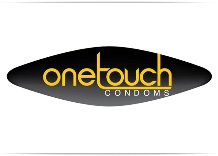 ประเทศไทยค38035910 เม.ย. 55 – 9 เม.ย. 65เครื่องหมายการค้าออกโดยประเทศประเทศไทยประเทศไทยโรงงานปิ่นทองโรงงานแหลมฉบังบริษัทประกันบริษัท เมืองไทยประกันภัย จำกัด (มหาชน)บริษัท เมืองไทยประกันภัย จำกัด (มหาชน)ผู้เอาประกันบริษัทฯบริษัทฯประเภทกรมธรรม์ประกันภัยความเสี่ยงภัยทรัพย์สินแบบพิเศษ ประกันภัยความเสี่ยงภัยทรัพย์สินแบบพิเศษ ผู้รับผลประโยชน์ธนาคารพาณิชย์ในประเทศแห่งหนึ่ง (ตามภาระผูกพัน)ธนาคารพาณิชย์ในประเทศแห่งหนึ่ง (ตามภาระผูกพัน)ทรัพย์สินที่เอาประกันภัยสิ่งปลูกสร้าง (ไม่รวมฐานราก) เฟอร์นิเจอร์ตกแต่งติดตั้งตรึงครา เครื่องจักรและอุปกรณ์ส่วนควบ Boiler รวมอุปกรณ์ส่วนควบ และ
สต๊อกสินค้า และอื่นๆสิ่งปลูกสร้าง (ไม่รวมฐานราก) เครื่องจักรและอุปกรณ์ส่วนควบ สต๊อกสินค้า วัตถุดิบและสินค้าระหว่างผลิตทุนประกัน904.61 ล้านบาท259.67 ล้านบาทระยะเวลาเอาประกัน1 ตุลาคม 2559 – 1 ตุลาคม 25601 ตุลาคม 2559 – 1 ตุลาคม 2560